Lunes18de EneroCuarto de PrimariaFormación Cívica y ÉticaPromuevo el respecto a los derechos de niñas y niñosAprendizaje esperado: Valora que es una persona con dignidad, que ejerce sus derechos y promueve el respeto y aprecio a la identidad, la dignidad y los derechos de las demás personas.Énfasis: Identifica situaciones del lugar donde vive, localidad, municipio o entidad en los que se requieren mejores condiciones para que las niñas, los niños y adolescentes ejerzan sus derechos, por ejemplo: que la niñez tenga una vida libre de violencia o que ninguna niña o ningún niño trabaje.¿Qué vamos a aprender?Fortalecerás el tema de los derechos de las niñas y niños, y la importancia de identificar situaciones del lugar donde vives, localidad, municipio o entidad en los que se requieren mejores condiciones para que las niñas, los niños y adolescentes ejerzan sus derechos, por ejemplo: que la niñez tenga una vida libre de violencia o que ninguna niña o ningún niño trabaje. ¿Qué hacemos?Los derechos humanos son como una serie de poderes que tienen las personas y que sirven para dos cosas.El primero, que se cubran todas sus necesidades para vivir bien, en paz y ser felices.Y el segundo, protegerlas de situaciones que pudieran ponerlas en riesgo o causarles daño. Y se llaman “Derechos Humanos” porque los tienen todas las personas del planeta sin importar su edad, su aspecto o el lugar donde viven. Los derechos humanos fueron establecidos para proteger a cada persona y asegurar que viva con bienestar y plenitud.¿Recuerdan cuáles son tus derechos?Recordarás el paraguas, elegirás algunos colores y recordarás de cuáles derechos se tratan; también plantearás algunos ejemplos de cómo se podrían vulnerar.-Derecho a vivir en familia.-Derecho a una vida libre de violencia y a la integridad personal.-Derecho a la educación.- Derecho a la vida y a la seguridad.-Derecho al descanso y al esparcimiento.- Derecho de participación.- Derecho a vivir en condiciones de bienestar y aun sano desarrollo integral.- Derecho a la inclusión de niñas, niños y adolescentes con discapacidad.- Derecho a la libertad de expresión y de acceso a la información.- Derecho a la protección de la salud y a la seguridad social.Todas las personas tenemos derechos, también las niñas y los niños.  Conocerlos nos ayuda a comprenderlos. Valorar nuestros derechos es el fundamento para promoverlos y defenderlos.¿Te acuerdas del caso de Gaby; la situación que Gaby vivía?Gaby era una niña a la que se le obligaba a vender chicles en la calle. Gaby no estaba inscrita en la escuela y lo deseaba mucho. Gaby tenía que contribuir con el gasto de la casa. Y Gaby era golpeada por su padre. Situaciones como la de Gaby, pueden estar cerca de nosotras y nosotros. Por eso es necesario que sepas cuáles pueden ser las acciones para defender tus derechos. Recuerda cuáles son estas acciones. Vas a ir sacando de una caja las acciones, etapa por etapa, para irlas comentando. ¿Te parece?Etapa 1. Reconoce tus derechos y el trato que mereces como persona.Etapa 2. Identifica qué te hace sentir mal física, mental o emocionalmente.  Reflexiona el motivo, no te calles, ni le restes importancia.Etapa 3. Analiza si se restringe alguno de tus derechos e identifica quién te puede apoyar: una persona, autoridad o institución.Etapa 4. Pon un alto a la situación. Di lo que te molesta a la persona involucrada.  Si te sientes en riesgo, aléjate y pide ayuda a una autoridad o alguien en quien confíes.Etapa 5. Denuncia a la autoridad correspondiente (adultos responsables: madres o padres, docentes, guías o directivos) cuando observes que se comete un abuso.Etapa 6. Orienta a otras niñas, niños y adolescentes en la defensa de sus derechos.En el caso de Gaby, también observaste que muchas personas a su alrededor se dieron cuenta de lo que sucedía con ella, como vecinos, los vendedores de la calle, madres de familia, entre otras.Y también viste que las etapas que acabas de recordar fueron ejercidas por el maestro y la doctora, al ayudar a Gaby a denunciar la situación que estaba viviendo. Y como en el caso de la doctora o el maestro, es posible que las niñas y niños vivan o sepan de una situación de violación de derechos, y por ello es fundamental que tengan presentes las acciones para defender los derechos tanto propios como de otras personas.En el caso de Gaby, ella tuvo el valor de dar a conocer lo que vivía, y hubo personas dispuestas a apoyarla, esperamos que Gaby viva cuidada y protegida por su tía.Los derechos existen para garantizar la dignidad humana y para que todos convivamos con libertad, igualdad y paz.  No basta tenerlos por escrito, ejercerlos es tarea de todas y todos.Los derechos humanos, en ocasiones los hemos visto numerados, pero lo correcto es conocer todos los derechos con la misma importancia.Todas las niñas y niños tenemos derechos en cuyo ejercicio nos apoyan nuestra familia y las autoridades de distintos niveles.Recuerda que los derechos existen para garantizar la dignidad humana y para que todos convivamos con libertad, igualdad y paz, tanto personales, como para aquellos que nos rodean. Vivir con bienestar y plenitud.El Reto de Hoy:Dialoga y reflexiona con los miembros de tu familia, tu maestra, compañeras y compañeros, sobre la importancia de los derechos humanos, así como la necesidad de promoverlos, respetarlos y defenderlos, coméntales sobre las acciones para defender tus derechos y el de las demás personas.¡Buen trabajo!Gracias por tu esfuerzo.Para saber más:Lecturas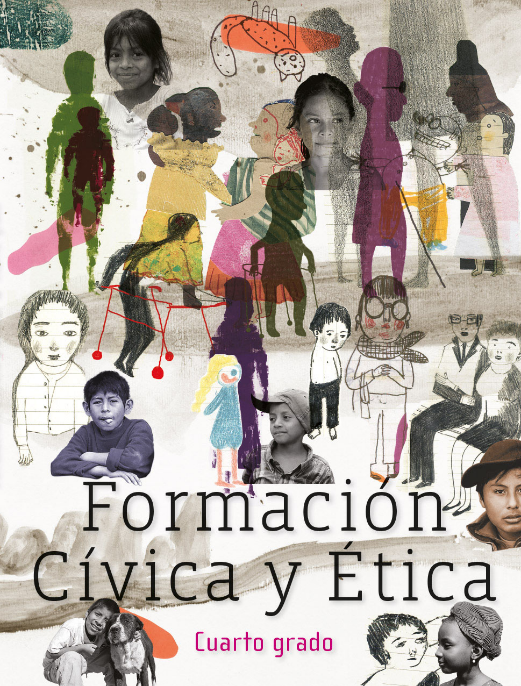 https://libros.conaliteg.gob.mx/20/P4FCA.htm